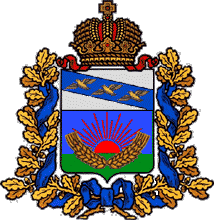 АДМИНИСТРАЦИЯШумаковского сельсоветаСолнцевского района Курской областиПОСТАНОВЛЕНИЕОт 26 декабря 2022 г.№ 107О внесении изменений  в постановление № 90 от 29.08.2014г.«Об утверждении плана мероприятий(«дорожной карты») «Изменения в отрасляхсоциальной сферы, направленные на повышениеэффективности сферы культуры» (новая редакция)»Администрация  Шумаковского сельсовета Солнцевского района  Курской области ПОСТАНОВЛЯЕТ:1.Внести в постановление администрации Шумаковского сельсовета Солнцевского района Курской области от 29.08.2014 года № 90  «Об утверждении плана мероприятий («дорожной карты») «Изменения в отраслях социальной сферы, направленные на повышение эффективности сферы культуры» следующие изменения:1.1 раздел  VI  «Показатели  нормативов для согласования  «дорожной карты» изложить в новой редакции (прилагается)2. Контроль за исполнением настоящего постановления оставляю за собой.3.Постановление вступает в силу со дня его подписания и распространяется на правоотношениях возникших с 01.01.2023 года. Глава Шумаковского сельсоветаСолнцевского района 							И.Н.Горностаева                                     Наименование показателейНаименование показателейНаименование показателей2014 г.2015 г.2015 г.2016 г.2016 г.2017 г.2017 г.2018 г.2018 г.2019 2019 2019 2020 2020 2020 2020 20212021202211Число получателей услуг, чел.Число получателей услуг, чел.Число получателей услуг, чел.34965165169069068868869369367567567568368368368367167176922Среднесписочная численность работников учреждений культуры, человекСреднесписочная численность работников учреждений культуры, человекСреднесписочная численность работников учреждений культуры, человек63344331,51,51,51,51,51,51,51,51,51,51,51.533В т.ч. внеш.совместителиВ т.ч. внеш.совместителиВ т.ч. внеш.совместители0000000000000000044Численность населения Шумаковского сельсовета Солнцевского района Курской области, чел.Численность населения Шумаковского сельсовета Солнцевского района Курской области, чел.Численность населения Шумаковского сельсовета Солнцевского района Курской области, чел.2093195419542070207020652065189018901886188618861886188618861886188618861386Соотношение средней заработной платы  работников учреждений культуры Солнцевского района Курской области и средней заработной платы в субъекте Российской Федерации:  Соотношение средней заработной платы  работников учреждений культуры Солнцевского района Курской области и средней заработной платы в субъекте Российской Федерации:  Соотношение средней заработной платы  работников учреждений культуры Солнцевского района Курской области и средней заработной платы в субъекте Российской Федерации:  Соотношение средней заработной платы  работников учреждений культуры Солнцевского района Курской области и средней заработной платы в субъекте Российской Федерации:  Соотношение средней заработной платы  работников учреждений культуры Солнцевского района Курской области и средней заработной платы в субъекте Российской Федерации:  Соотношение средней заработной платы  работников учреждений культуры Солнцевского района Курской области и средней заработной платы в субъекте Российской Федерации:  Соотношение средней заработной платы  работников учреждений культуры Солнцевского района Курской области и средней заработной платы в субъекте Российской Федерации:  Соотношение средней заработной платы  работников учреждений культуры Солнцевского района Курской области и средней заработной платы в субъекте Российской Федерации:  Соотношение средней заработной платы  работников учреждений культуры Солнцевского района Курской области и средней заработной платы в субъекте Российской Федерации:  Соотношение средней заработной платы  работников учреждений культуры Солнцевского района Курской области и средней заработной платы в субъекте Российской Федерации:  Соотношение средней заработной платы  работников учреждений культуры Солнцевского района Курской области и средней заработной платы в субъекте Российской Федерации:  Соотношение средней заработной платы  работников учреждений культуры Солнцевского района Курской области и средней заработной платы в субъекте Российской Федерации:  Соотношение средней заработной платы  работников учреждений культуры Солнцевского района Курской области и средней заработной платы в субъекте Российской Федерации:  Соотношение средней заработной платы  работников учреждений культуры Солнцевского района Курской области и средней заработной платы в субъекте Российской Федерации:  Соотношение средней заработной платы  работников учреждений культуры Солнцевского района Курской области и средней заработной платы в субъекте Российской Федерации:  Соотношение средней заработной платы  работников учреждений культуры Солнцевского района Курской области и средней заработной платы в субъекте Российской Федерации:  Соотношение средней заработной платы  работников учреждений культуры Солнцевского района Курской области и средней заработной платы в субъекте Российской Федерации:  Соотношение средней заработной платы  работников учреждений культуры Солнцевского района Курской области и средней заработной платы в субъекте Российской Федерации:  Соотношение средней заработной платы  работников учреждений культуры Солнцевского района Курской области и средней заработной платы в субъекте Российской Федерации:  Соотношение средней заработной платы  работников учреждений культуры Солнцевского района Курской области и средней заработной платы в субъекте Российской Федерации:  Соотношение средней заработной платы  работников учреждений культуры Солнцевского района Курской области и средней заработной платы в субъекте Российской Федерации:  55по Плану мероприятий ("дорожной карте") "Изменения в отраслях социальной сферы, направленные на повышение эффективности сферы культуры", %по Плану мероприятий ("дорожной карте") "Изменения в отраслях социальной сферы, направленные на повышение эффективности сферы культуры", %по Плану мероприятий ("дорожной карте") "Изменения в отраслях социальной сферы, направленные на повышение эффективности сферы культуры", %64,964,966,766,768,5168,51100,0100,0100,0100,0100,0100,0100,0100,0100,00100,0010010010066Средняя заработная плата работников по Курской области, руб.Средняя заработная плата работников по Курской области, руб.Средняя заработная плата работников по Курской области, руб.229022290223458234582345823458246122461225838258382819028190281902819029945,4029945,4032831,3032831,303542877Темп роста к предыдущему году, %Темп роста к предыдущему году, %Темп роста к предыдущему году, %108108102102100100    108    10810510510210210210210610611011088Среднемесячная заработная плата работников учреждений культуры Шумаковского сельсовета Солнцевского района, рублейСреднемесячная заработная плата работников учреждений культуры Шумаковского сельсовета Солнцевского района, рублейСреднемесячная заработная плата работников учреждений культуры Шумаковского сельсовета Солнцевского района, рублей15080,0115080,0116101,3816101,3816719,1916719,1922150,8022150,8025838258382819028190281902819029945,4029945,4032831,3032831,303542899Темп роста к предыдущему году, %Темп роста к предыдущему году, %Темп роста к предыдущему году, %1231231061061001001421421171171091091091091061061101101081010Доля от средств от приносящей доход деятельности в фонде заработной платы по отдельной категории работников (план - предложение федерального Министерства), %Доля от средств от приносящей доход деятельности в фонде заработной платы по отдельной категории работников (план - предложение федерального Министерства), %Доля от средств от приносящей доход деятельности в фонде заработной платы по отдельной категории работников (план - предложение федерального Министерства), %00000000000000000001111Размер начислений на фонд оплаты труда, %Размер начислений на фонд оплаты труда, %Размер начислений на фонд оплаты труда, %30,230,230,230,230,230,230,230,230,230,230,230,230,230,230,230,230,230,230.21212Фонд оплаты труда с начислениями, млн. рублейФонд оплаты труда с начислениями, млн. рублейФонд оплаты труда с начислениями, млн. рублей1,41,40,80,81,01,01,41,41,61,60,70,70,70,70,70,70,80,80.91313Прирост фонда оплаты труда с начислениями к 2014г., млн. руб. Прирост фонда оплаты труда с начислениями к 2014г., млн. руб. Прирост фонда оплаты труда с начислениями к 2014г., млн. руб. 0,30,3-0,6-0,6000,60,60,20,2-0,7-0,7-0,7-0,7-0,7-0,7-0,6-0,60.1в том числе:в том числе:в том числе:-0,6-0,60.11414за счет средств бюджета муниципального образования млн.  руб.за счет средств бюджета муниципального образования млн.  руб.за счет средств бюджета муниципального образования млн.  руб.0,30,3-0,6-0,6000,60,60,20,20,30,30,30,30,40,40,50,5-1515включая средства, полученные за счет проведения мероприятий по оптимизации, из них:включая средства, полученные за счет проведения мероприятий по оптимизации, из них:включая средства, полученные за счет проведения мероприятий по оптимизации, из них:0,000,000,000,000,000,000,000,000,000,0000000000-1616от реструктуризации сети, млн. рублейот реструктуризации сети, млн. рублейот реструктуризации сети, млн. рублей0,000,000,000,000,000,000,000,000,000,0000000000-1717от оптимизации численности персонала, в том числе административно-управленческого персонала, млн. рублейот оптимизации численности персонала, в том числе административно-управленческого персонала, млн. рублейот оптимизации численности персонала, в том числе административно-управленческого персонала, млн. рублей0,000,000,000,000,000,000,000,000,000,0000000000--1818от сокращения и оптимизации расходов на содержание учреждений, млн. рублейот сокращения и оптимизации расходов на содержание учреждений, млн. рублейот сокращения и оптимизации расходов на содержание учреждений, млн. рублей0,000,000,000,000,000,000,000,000,000,0000000000--1919за счет средств от приносящей доход деятельности, млн. руб.за счет средств от приносящей доход деятельности, млн. руб.за счет средств от приносящей доход деятельности, млн. руб.0,000,000,000,000,000,000,000,000,000,0000000000--2020за счет иных источников (решений), включая корректировку консолидированного бюджета субъекта Российской Федерации на соответствующий год, млн. рублейза счет иных источников (решений), включая корректировку консолидированного бюджета субъекта Российской Федерации на соответствующий год, млн. рублейза счет иных источников (решений), включая корректировку консолидированного бюджета субъекта Российской Федерации на соответствующий год, млн. рублей0,00,00,00,00,00,00,00,00,00,000000000--2121Итого, объем средств, предусмотренный на повышение оплаты труда, млн. руб. (стр.17+20)Итого, объем средств, предусмотренный на повышение оплаты труда, млн. руб. (стр.17+20)Итого, объем средств, предусмотренный на повышение оплаты труда, млн. руб. (стр.17+20)1,551,554,024,023,7463,7463,8773,8773,8773,87700000000--2222Соотношение объема средств от оптимизации к сумме объема средств, предусмотренного на повышение оплаты труда, % (стр. 18/стр. 21*100%)Соотношение объема средств от оптимизации к сумме объема средств, предусмотренного на повышение оплаты труда, % (стр. 18/стр. 21*100%)Соотношение объема средств от оптимизации к сумме объема средств, предусмотренного на повышение оплаты труда, % (стр. 18/стр. 21*100%)0,00,00,00,00,00,00,00,00,00,00000000000